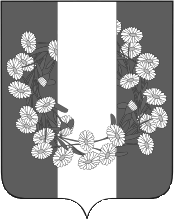 СОВЕТ БУРАКОВСКОГО СЕЛЬСКОГО ПОСЕЛЕНИЯ КОРЕНОВСКОГО РАЙОНАРЕШЕНИЕ                  от 20.12.2016 года                                                                                                                № 119х. БураковскийОб отмене решений Совета Бураковского сельского поселения Кореновского района        В целях приведения решений Совета Бураковского сельского поселения   Кореновского  района  в  соответствие  с  Федеральным   законом № 131-ФЗ «Об общих принципах организации местного самоуправления в Российской Федерации» Совет Бураковского сельского поселения Кореновского района    р е ш и л:         1.Отменить решения Совета Бураковского сельского поселения Кореновского района:        - от 20.01.2012 года № 124 «Об утверждении правил содержания сельскохозяйственных (продуктивных» животных в личных подсобных хозяйствах, крестьянских (фермерских) хозяйствах, у индивидуальных предпринимателей на территории Бураковского сельского поселения Кореновского района»       - от 19.03.2014 года № 218 «О внесении изменений в решение Совета от 20 января 2012 года № 124 «Об утверждении  Правил содержания сельскохозяйственных (продуктивных) животных в личных подсобных хозяйствах, крестьянских (фермерских) хозяйствах, у индивидуальных предпринимателей на территории Бураковского сельского поселения Кореновского района»         2. Решение обнародовать на информационных стендах администрации Бураковского сельского поселения в установленном порядке и разместить в информационно-телекоммуникационной  сети «Интернет» на официальном сайте администрации Бураковского сельского поселения Кореновского района.         3.Решение вступает в силу со дня его  обнародования.Глава Бураковскогосельского поселенияКореновского района                                                            Л.И.Орлецкая